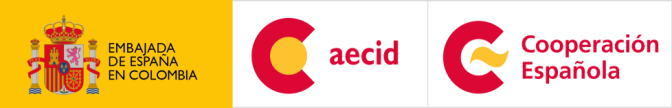 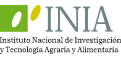 CONVOCATORIA PARA ACTIVIDADES FORMATIVAS 
DE LOS CENTROS DE FORMACIÓN DE LA COOPERACIÓN ESPAÑOLANOMBRE DE LA ACTIVIDADCURSO DE MITIGACIÓN DE LOS EFECTOS DEL CAMBIO CLIMÁTICO MEDIANTE PROGRAMAS DE REFORESTACIÓNFECHA DE INICIO Y FINALIZACIÓN12 al 16 de septiembre de 2016CENTRO DE FORMACIÓNCartagena de IndiasOBJETIVOSEntender los efectos del cambio climático en los bosques cultivados, y el efecto sumidero de cara a su mitigación.Conocer las bases evolutivas de la adaptación al ambiente para mejorar la producción y resiliencia de los bosques cultivados.Familiarizarse con las herramientas de la mejora y conservación genéticaINSTITUCIÓN/ES ORGANIZADORA/SInstituto Nacional de Investigación de Tecnología Agraria y Alimentaria (INIA).Agencia Española de Cooperación Internacional para el Desarrollo.ÁMBITO GEOGRÁFICOAmérica Latina y CaribePERFIL DE PARTICIPANTESEmpleados públicos con interés y responsabilidad en el sector de la agricultura, medio ambiente y otros similares. Preferiblemente profesionales en Agronomía, Ingeniería Forestal o Biología con particular interés en los bosques cultivados y plantaciones forestales, y en los ecosistemas forestales manejados en general.  Se podrán considerar excepcionalmente expertos en las áreas temáticas  del curso que se encuentren vinculados a grupos de investigación.CRITERIOS DE SELECCIÓNSe atenderá al equilibrio de representación por países y por tipos de instituciones, con especial atención al equilibrio de género. Se priorizarán los participantes en cuya carta de aval se expliciten los procesos relacionados con la actividad a implementar en el país.PROGRAMAHORAS LECTIVAS36 horasFINANCIACIÓNLa AECID asume el alojamiento y manutención de 20 participantes latinoamericanos. El boleto de avión debe ser asumido por el participante y por su institución.FECHA LÍMITE PRESENTACIÓN SOLICITUDES12 de agosto de 2016POSTULACIÓN Y SOLICITUD DE PARTICIPACIÓN-ON LINE-Las solicitudes deben cumplimentarse on line a través de la Web: www.aecidcf.org.co  y en la página principal en el campo Convocatorias abiertas acceder a la información sobre el curso, en la parte inferior de la pantalla aparece la palabra INSCRIBIRSE, al hacer clic en ella le redireccionará al formulario de inscripción en línea que debe diligenciar completo.Enviar Curriculum Vitae y aval firmado y sellado de la Institución proponente, reflejando la importancia que para esa Institución tiene la acción formativa a: climent@inia.es 